Здравствуйте, хотим предложить вам услугу "Создание виртуального тура 360". 

Она отлично подойдет для упаковки любого бизнеса, привязанного к объектам недвижимости. Покупатели и клиенты смогут совершать полноценную прогулку в формате 360 с любого устройства.  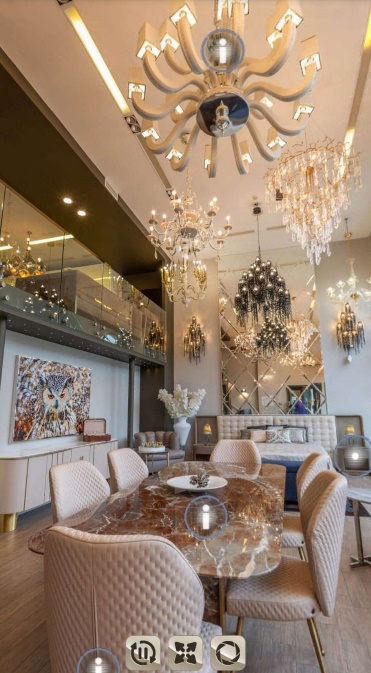 Вы можете предлагать своим клиентам услугу от себя, по среднерыночной стоимости, тем самым расширив перечень своих услуг и получая прибыльСредняя стоимость услуги: 1500 – 2000 рублей за 1 панораму.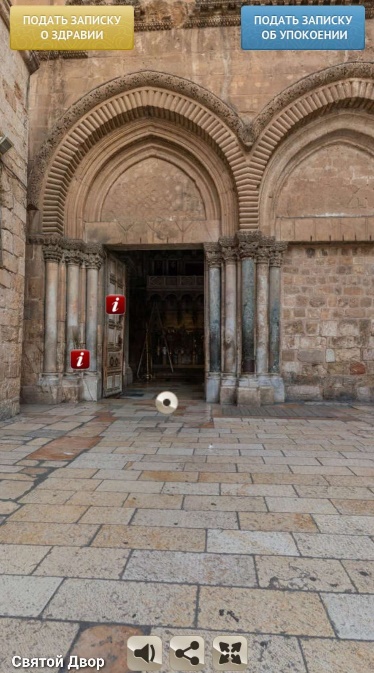 В стоимость включено:1. Выезд по Москве
2. Съемка панорам
3. Ретушь и склейка
3. Сборка виртуального тура
4. Помощь в размещении на сайтеПреимущества технологии виртуального тура:

"Вау" Эффект - Вы сможете выделиться среди конкурентов и дать возможность не просто посмотреть, но и погулять по объекту

Понятнее чем фотография - Покажете бизнес целиком, а не частями, у людей сложится полноценная картинка и они захотят обратиться к Вам

Дешевле чем видеоролик - Виртуальный тур обойдется гораздо дешевле, чем съемка бюджетного видеоролика и даст клиентам возможность полной свободы перемещения

Повышает доверие - Позволит Вашим клиентам самостоятельно совершать прогулку по недвижимости и выбирать куда им пойти, они почувствуют свободу и начнут доверять вам, а не конкурентам

Экономит Ваше время и деньги - Поможет экономить время на показах объектов для сдачи и продажи, вы будете экономить на персонале и не терять времени

Если предложение кажется вам интересным, пожалуйста свяжитесь с нами и мы все обсудим: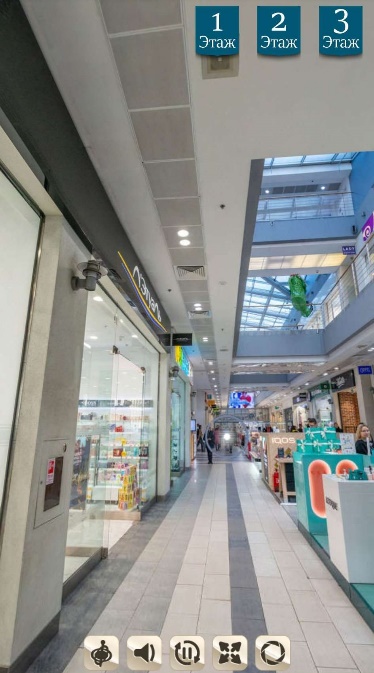 +7 (925) 151-51-23+7 (965) 204-99-66info@bizexpres.ruС Уважением!
